Anderson’s Bookshops will host an event at 7:00 pm on Tues., Jan. 29th with Katherine Applegate at Naperville Central High School, 440 Aurora Ave in Naperville.  FREE tickets are available at Anderson’s Bookshops, 123 W Jefferson Ave, Naperville, 630-355-2665.Naperville READS is sponsored by Jumping Off the Page in partnership with Naperville CUSD 203, Indian Prairie CUSD 204, and Anderson’s Bookshop. Naperville READS is partially funded by a SECA grant from the City of Naperville.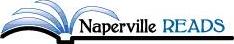 proudly presents…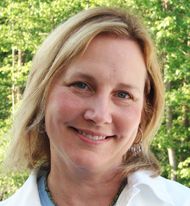 Katherine ApplegateNaperville Reads is delighted to welcome New York Times bestselling author Katherine Applegate on Tuesday, January 29th.  Ms. Applegate will talk with students about her career as an author and her new book Wishtree.To guarantee a personalized copy of her book, please return this order form with payment (cash or check payable to your school) by Monday, January 28th. If you miss that date, there will be a limited supply of signed books available for purchase through Friday, February 8th.Katherine ApplegateNaperville Reads is delighted to welcome New York Times bestselling author Katherine Applegate on Tuesday, January 29th.  Ms. Applegate will talk with students about her career as an author and her new book Wishtree.To guarantee a personalized copy of her book, please return this order form with payment (cash or check payable to your school) by Monday, January 28th. If you miss that date, there will be a limited supply of signed books available for purchase through Friday, February 8th.Katherine ApplegateNaperville Reads is delighted to welcome New York Times bestselling author Katherine Applegate on Tuesday, January 29th.  Ms. Applegate will talk with students about her career as an author and her new book Wishtree.To guarantee a personalized copy of her book, please return this order form with payment (cash or check payable to your school) by Monday, January 28th. If you miss that date, there will be a limited supply of signed books available for purchase through Friday, February 8th.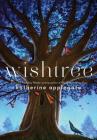 ______Wishtree, $16.99 (Hardcover)Trees can't tell jokes, but they can certainly tell stories. . . .Red is an oak tree who is many rings old. Red is the neighborhood "wishtree"—people write their wishes on pieces of cloth and tie them to Red's branches. Along with a crow named Bongo and other animals who seek refuge in Red's hollows, this wishtree watches over the neighborhood.You might say Red has seen it all.Until a new family moves in. Not everyone is welcoming, and Red's experience as a wishtree is more important than ever.______Wishtree, $16.99 (Hardcover)Trees can't tell jokes, but they can certainly tell stories. . . .Red is an oak tree who is many rings old. Red is the neighborhood "wishtree"—people write their wishes on pieces of cloth and tie them to Red's branches. Along with a crow named Bongo and other animals who seek refuge in Red's hollows, this wishtree watches over the neighborhood.You might say Red has seen it all.Until a new family moves in. Not everyone is welcoming, and Red's experience as a wishtree is more important than ever.______Wishtree, $16.99 (Hardcover)Trees can't tell jokes, but they can certainly tell stories. . . .Red is an oak tree who is many rings old. Red is the neighborhood "wishtree"—people write their wishes on pieces of cloth and tie them to Red's branches. Along with a crow named Bongo and other animals who seek refuge in Red's hollows, this wishtree watches over the neighborhood.You might say Red has seen it all.Until a new family moves in. Not everyone is welcoming, and Red's experience as a wishtree is more important than ever.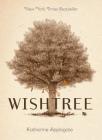 ______Wishtree: Adult Edition, $15.99 (Paperback)A special edition for adults of Katherine Applegate's New York Times-bestselling novel about an oak tree and a crow who help their neighbors embrace their differences. 

Trees can't tell jokes, but they can certainly tell stories. . . .Red is an oak tree who is many rings old. Red is the neighborhood "wishtree"—people write their wishes on pieces of cloth and tie them to Red's branches. Along with a crow named Bongo and other animals who seek refuge in Red's hollows, this wishtree watches over the neighborhood.When a new family moves in, not everyone is welcoming, and Red's experience as a wishtree is more important than ever. With a message of inclusion for dreamers and welcomers, this is a book for our lives and times.______Wishtree: Adult Edition, $15.99 (Paperback)A special edition for adults of Katherine Applegate's New York Times-bestselling novel about an oak tree and a crow who help their neighbors embrace their differences. 

Trees can't tell jokes, but they can certainly tell stories. . . .Red is an oak tree who is many rings old. Red is the neighborhood "wishtree"—people write their wishes on pieces of cloth and tie them to Red's branches. Along with a crow named Bongo and other animals who seek refuge in Red's hollows, this wishtree watches over the neighborhood.When a new family moves in, not everyone is welcoming, and Red's experience as a wishtree is more important than ever. With a message of inclusion for dreamers and welcomers, this is a book for our lives and times.______Wishtree: Adult Edition, $15.99 (Paperback)A special edition for adults of Katherine Applegate's New York Times-bestselling novel about an oak tree and a crow who help their neighbors embrace their differences. 

Trees can't tell jokes, but they can certainly tell stories. . . .Red is an oak tree who is many rings old. Red is the neighborhood "wishtree"—people write their wishes on pieces of cloth and tie them to Red's branches. Along with a crow named Bongo and other animals who seek refuge in Red's hollows, this wishtree watches over the neighborhood.When a new family moves in, not everyone is welcoming, and Red's experience as a wishtree is more important than ever. With a message of inclusion for dreamers and welcomers, this is a book for our lives and times.Student Name:Student Name:______________________________________________________________________________________________________Teacher Name:Teacher Name:______________________________________________________________________________________________________Total Amount Due:Total Amount Due:$__________    Cash______    Check#________________$__________    Cash______    Check#________________Name for Personalization:Name for Personalization:______________________________________________________________________________________________________